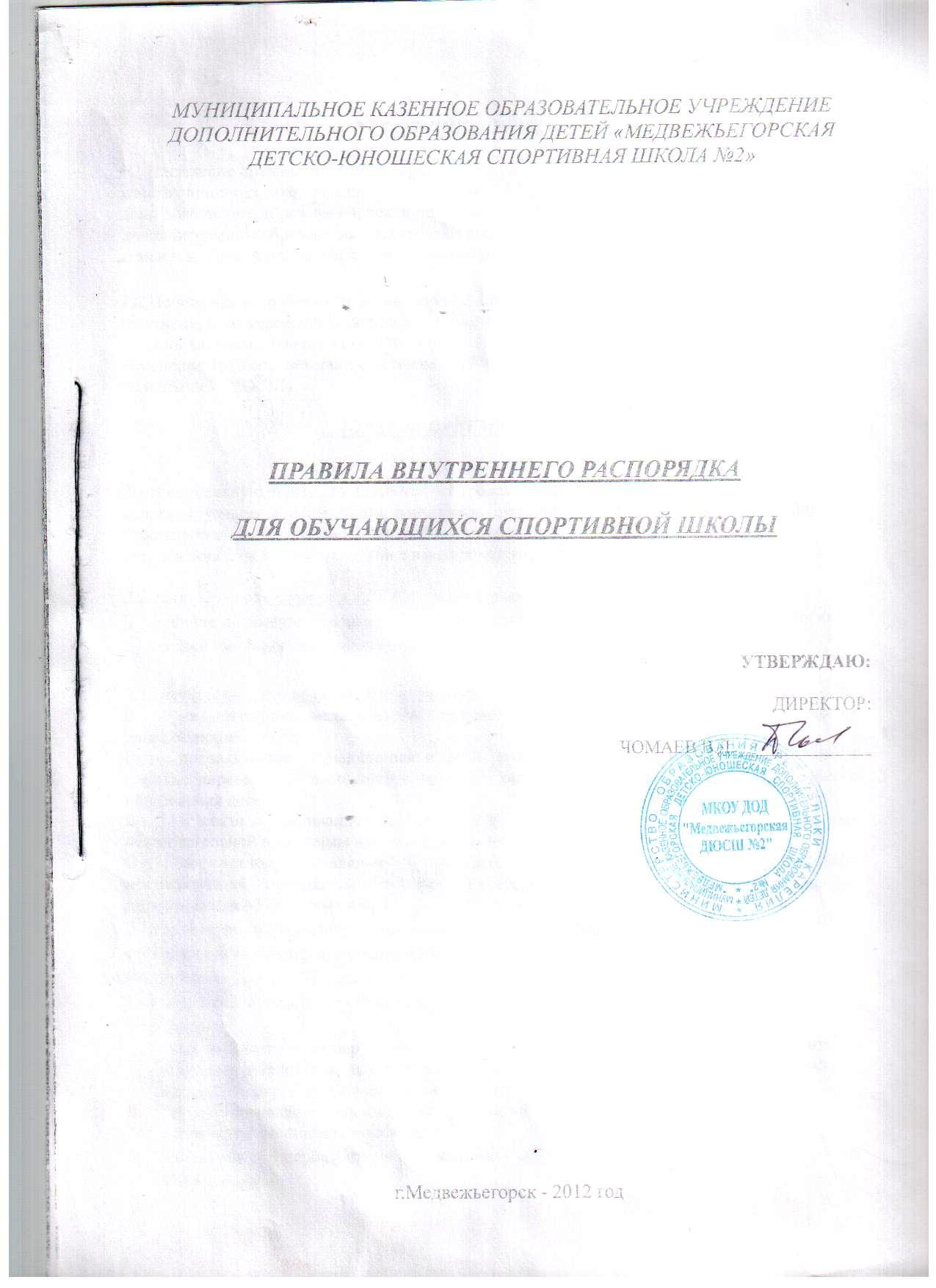 1.ОБЩИЕ ПОЛОЖЕНИЯ1.1.Настоящие правила внутреннего распорядка разработаны для соблюдения конституционных прав граждан РФ на образование, исходя из принципов общедоступности дополнительного образования, реализации государственной политики в области дополнительного образования, защиты интересов ребёнка и удовлетворения потребностей семьи в выборе дополнительной образовательной траектории для ребёнка.1.2.Положение разработано в соответствии с Законом РФ «Об образовании». Типовым положением об учреждении дополнительного образования детей, утверждённого Постановлением Правительства РФ от 07.03.1995 г. №223 (с последующими дополнениями и изменениями),в соответствии с Уставом МКОУ ДОД « Медвежьегорская ДЮСШ №2»( в дальнейшем ДЮСШ).2.ПОРЯДОК ПРИЕМА И ОТЧИСЛЕНИЯ2.1.В спортивную школу принимаются все граждане, желающие заниматься культивируемыми видами спорта, в минимальном возрасте, определенном в соответствии с Санитарно-эпидемиологическими требованиями к учреждениям дополнительного образования детей, в соответствии с имеющимся количеством свободных мест.2.2.3ачисления обучающихся в ДЮСШ осуществляется при условии:наличие письменного заявления одного из родителей (законного представителя) ребёнка;наличие медицинского заключения о состоянии здоровья с допуском к занятиям.2.3.Отчисление обучающихся осуществляется:на основании медицинского заключения, запрещающего обучающимся занятия данным видом спорта;по заявлению обучающегося и (или) его родителей (законных представителей) в порядке перевода обучающегося в другое образовательное учреждение дополнительного образования детей;в связи с окончанием обучающимся Учреждения (завершением освоения ими образовательной программы или этапа обучения, реализуемой Учреждением);по устному заявлению обучающегося и (или) его родителей (законных представителей) прекратить обучение в Учреждении и письменного заявления тренера-преподавателя об его отчислении;На основании письменного заявления тренера-преподавателя за систематические пропуски обучающимися  учебных занятий (более месяца) без уважительной причины.2.4.По решению Совета школы за совершенные неоднократно грубые нарушения Устава Учреждения допускается, в качестве крайней меры, исключение обучающихся из Учреждения.Под неоднократным нарушением понимается совершение обучающимся, имеющим два или более дисциплинарных взысканий, наложенных Руководителем Учреждения, нового, как правило, грубого нарушения дисциплины.Грубым нарушением дисциплины признается нарушение, которое повлекло или могло повлечь тяжкие последствия в виде:причинения ущерба жизни и здоровью обучающихся, сотрудников, посетителей Учреждения;причинения ущерба имуществу Учреждения, имуществу обучающихся, сотрудников, посетителей Учреждения;дезорганизации работы Учреждения как образовательного учреждения.3.ПРАВА И ОБЯЗАННОСТИ ОБУЧАЮЩИХСЯ3.1.Обучающиеся Учреждения имеют право:на защиту своих прав и законных интересов в соответствии с Конвенцией о правах ребенка и действующим законодательством Российской Федерации;на выбор образовательного учреждения дополнительного образования детей соответствующей направленности и формы получения дополнительного образования с момента достижения ими совершеннолетия;на выбор вида спорта из числа видов спорта, по которым в Учреждении осуществляется подготовка;бесплатно пользоваться во время учебно-тренировочных занятий и выступлений в соревнованиях инвентарем, оборудованием, спортивными сооружениями, закрепленными за Учреждением;на получение дополнительного образования по дополнительной образовательной программе физкультурно-спортивной направленности, реализуемой Учреждением;на обучение по индивидуальным учебным планам;на обучение одновременно на двух отделениях(на этапах СО и НП);на получение дополнительных, в том числе платных, образовательных услуг, на получение на платной основе в установленном порядке профессиональной подготовки по избранному профилю, в случае осуществления такой профессиональной подготовки Учреждением;на участие в управлении Учреждением в соответствии с настоящим Уставом;на свободное участие в мероприятиях, не предусмотренных образовательной программой, реализуемой Учреждением;на уважение своего человеческого достоинства, свободу совести и информации, свободное выражение своих взглядов и убеждений;на защиту от психического и (или) физического насилия, оскорблений;на перевод в установленном порядке в другие образовательные учреждения, реализующие дополнительную образовательную программу физкультурно-спортивной направленности по соответствующим видам спорта;на условия обучения, гарантирующие охрану и укрепление здоровья.3.2.Обучающиеся Учреждения обязаны:соблюдать Устав и локальные акты Учреждения;уважать честь, достоинство и права других обучающихся, педагогических и иных работников Учреждения;добросовестно овладевать знаниями и умениями;бережно относится к имуществу и спортивному инвентарю Учреждения;соблюдать нормы и правила техники безопасности, противопожарной безопасности;активно участвовать в мероприятиях, проводимых Учреждением, в спортивных соревнованиях, предусмотренных образовательной программой, реализуемой Учреждением;сочетать занятия в Учреждении с успешной учебой в общеобразовательном учреждении;систематически посещать занятия в Учреждении, не допуская пропусков без уважительных причин, поддерживать порядок и дисциплину;постоянно повышать свои теоретические знания и физическую подготовленность;соблюдать дисциплину, поддерживать чистоту в помещениях и на территории Учреждения;соблюдать требования медицинского контроля.3.3.Обучающимся Учреждения запрещается:Приносить, передавать или использовать оружие, спиртные напитки, табачные изделия, токсические и наркотические вещества.Использовать любые средства и вещества, могущие привести к взрывам и пожарам.Применять физическую силу для выяснения отношений, запугивания и вымогательства.Производить любые действия, влекущие за собой опасные последствия для окружающих.Курить в помещении Учреждения и на его территории.Брать без разрешения чужие вещи, одежду, обувь, оборудование и т.д.Выражать своё отношение к окружающим в грубой форме, нецензурными выражениями, оскорблять человеческое достоинство.Портить имущество и оборудование Учреждения.Нарушать общественный порядок на тренировочных занятиях,мешать тренеру-преподавателю проводить тренировочное занятие.4.САНКЦИИ ЗА НАРУШЕНИЕ ПРАВИЛ4.1.За невыполнение без уважительных причин своих обязанностей, а также нарушение настоящего Устава к обучающимся могут быть применены следующие меры воздействия:приглашение на собеседование родителей (законных представителей) обучающихся;объявление обучающимся замечания приказом Руководителя Учреждения;направление родителям (законным представителям) обучающихся письма с сообщением о проступке;представление документов в комиссию по делам несовершеннолетних и защите их прав, в случае совершения обучающимся административного правонарушения;исключение из Учреждения в соответствии с настоящим Уставом.5.УЧЕБНОЕ ВРЕМЯ И ЕГО ИСПОЛЬЗОВАНИЕ5.1.Начало учебных занятий-согласно расписания.5.2.Приход и подготовка к учебному занятию за 10 минут до его начала.5.3.На начало тренировочного занятия обучающиеся должны находится в спортивном зале, опоздавшие, без уважительной причины, не допускаются до тренировочного занятия.6.ПООЩРЕНИЯ6.1.За успешное обучение и активное участие в соревнования и мероприятиях по итогам учебного года обучающимся объявляется благодарность (и другие формы поощрения).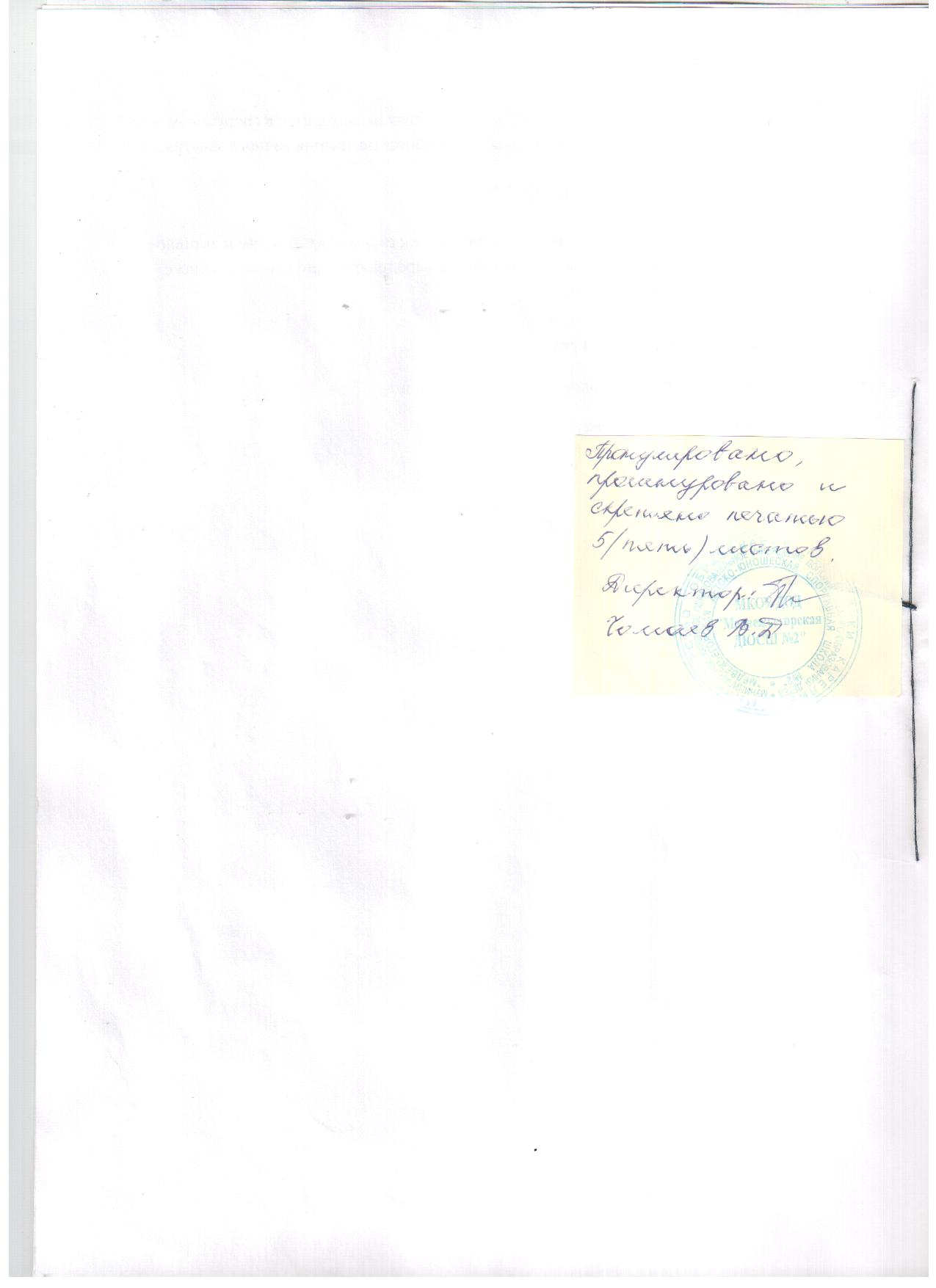 